Отдел образования Островецкого райисполкома Здание школы с сараем и сараем-складом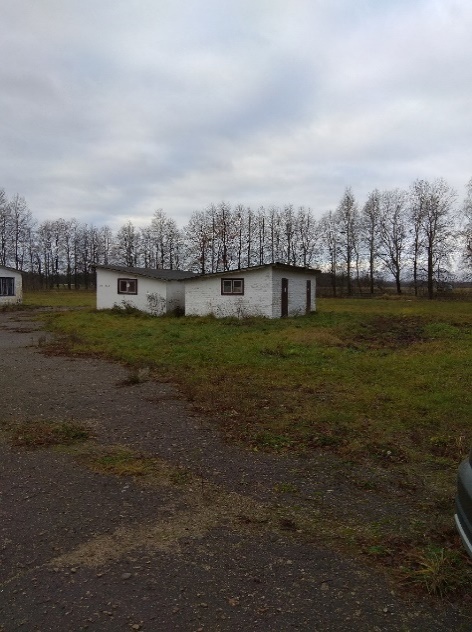 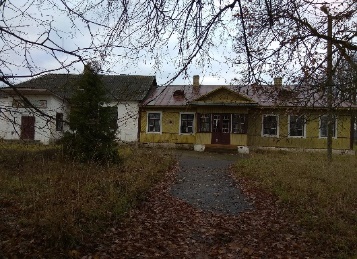 аг. Дайлидки, ул. Новоселов, 2А Год постройки – 1969, 1990, 1985 Площадь зданий(кв.м.): 589,8; 36;34,3 Площадь земельного участка (га):2,2124                                                         Контактный телефон (8-01591) 7-52-14Территориальный центр социального обслуживания населения Островецкого района Здание гаража г. Островец, ул. Маркова, 18Б 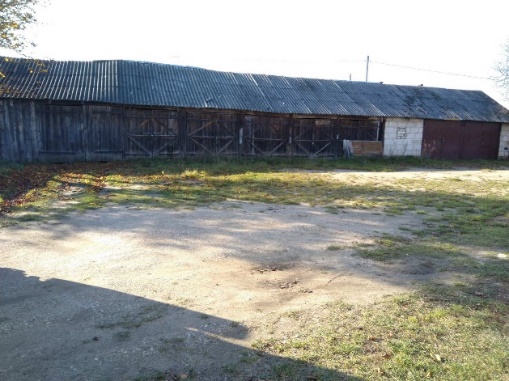  Год постройки – 1985 Площадь здания (кв.м.): 180,8 Площадь земельного участка (га): 0,0888Контактный телефон 7-52-14Сектор культуры Островецкого районного исполнительный комитет Здание клуба-библиотеки 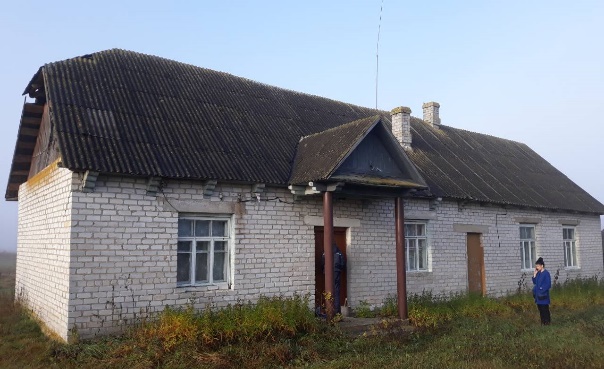 Гудогайский с/с, д. Смилги Год постройки – 1974 Площадь здания (кв.м.): 134,7 Площадь земельного участка (га): 0,1518Контактный телефон (8-01591) 7-52-14Коммунальное сельскохозяйственное унитарное предприятие «Гервяты»Комплекс зданий подсобного цеха 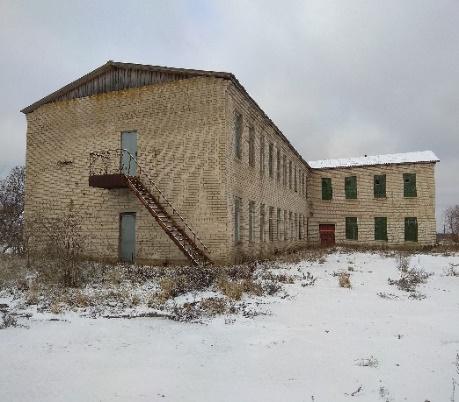 Гервятский с/с, аг. Дайлидки 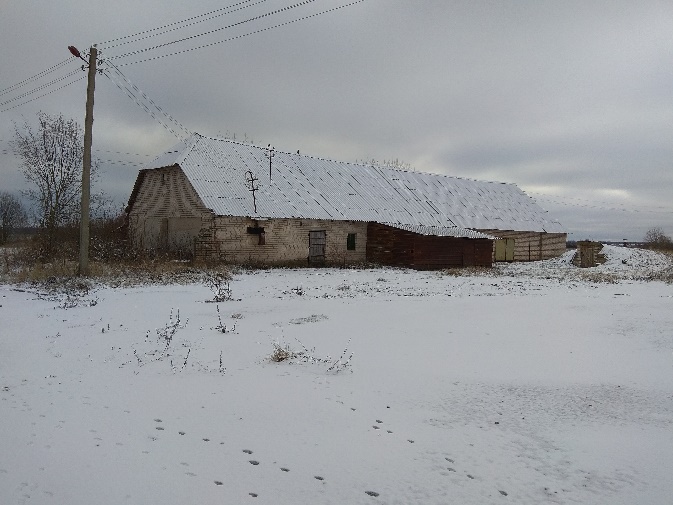 Год постройки – 1985, 1991,1983 Площадь здания (кв.м.):                                           740; 706; 150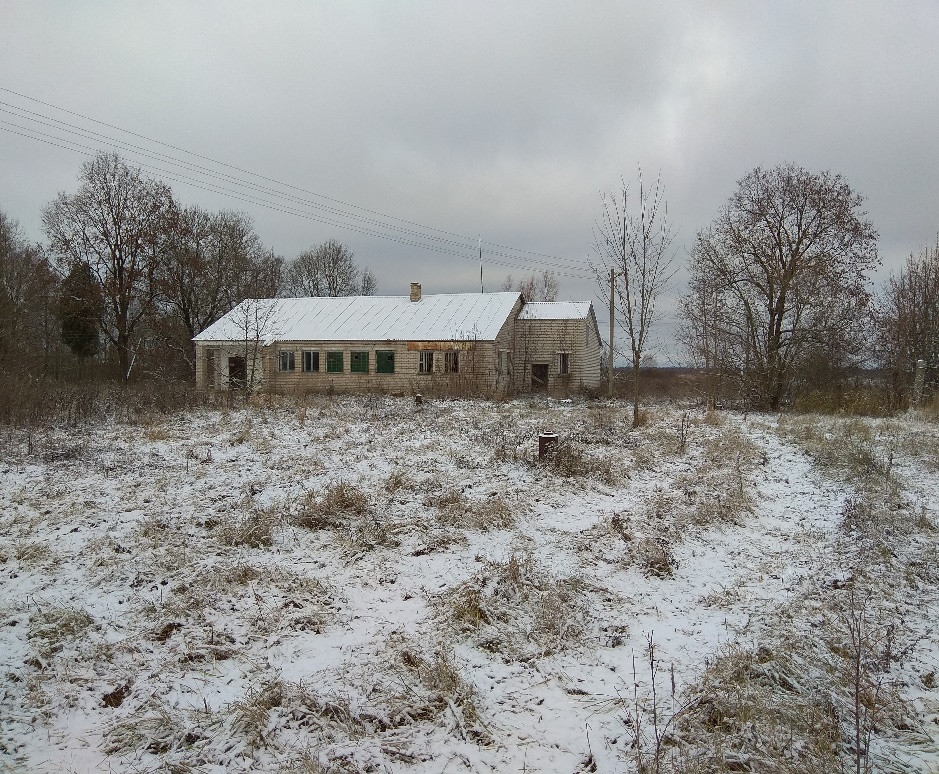 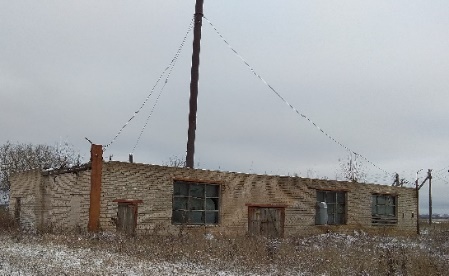 Контактный телефон (8-01591) 7-52-14Коммунальное сельскохозяйственное унитарное предприятие «Ворняны»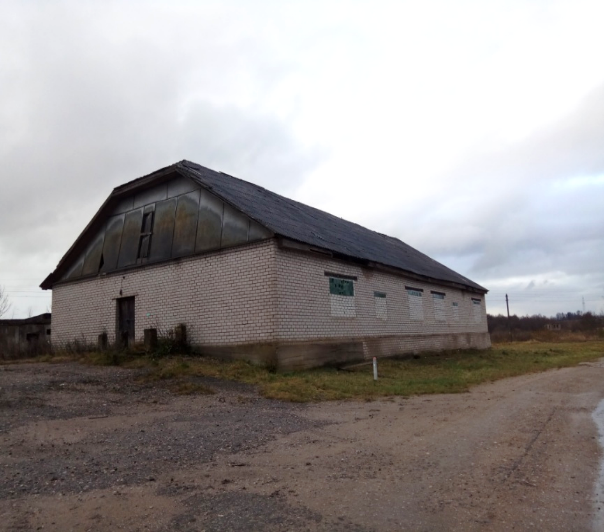 Здание подсобного цехаОстровецкий район, аг. Ворняны, ул. Зеленая, 23 Год постройки –1993Площадь здания (кв.м.): 382,0Площадь земельного участка (га): 0,1621Контактный телефон (8-01591) 7-25-27Ворнянский сельский исполнительный комитет Здание детского сада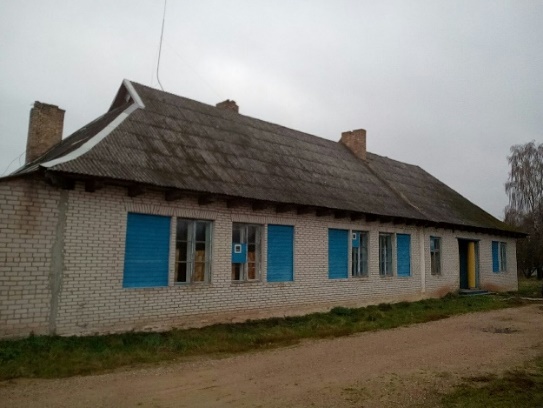 Островецкий район, Ворнянский сельсовет, аг. Ворняны, ул. Школьная, 2Год постройки –1960Площадь здания (кв.м.): 607,2Площадь земельного участка (га): 1,3900Контактный телефон (8-01591) 7-52-14Районное унитарное предприятие «Островецкий совхоз «Подольский»Здание панской усадьбы 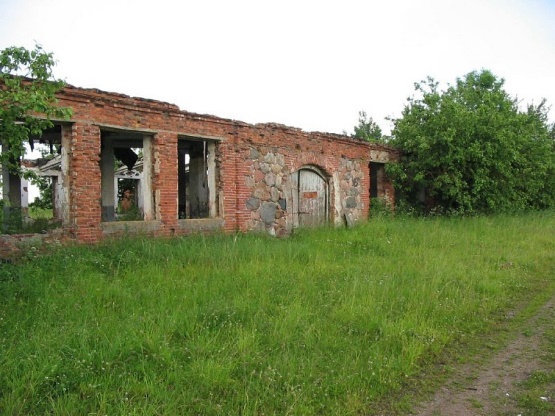 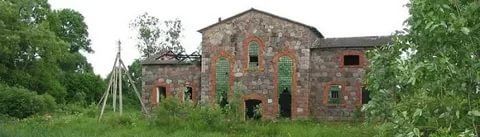 д. Б Свиряны, Островецкий районГод постройки – 1930 Площадь здания (кв.м) – 820Здание лечебного корпуса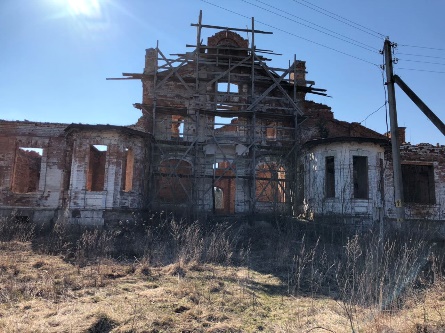 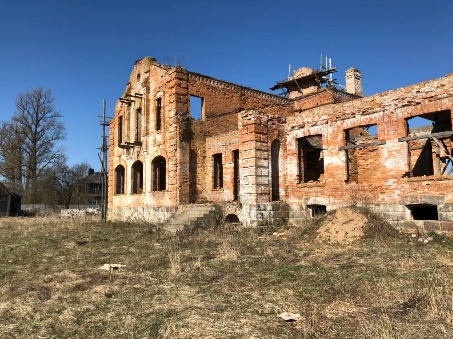 г.  Островец, ул. Каменка, 4 Год постройки – 1900 Площадь здания (кв.м.): 869,21Площадь земельного участка (га): 0,8634                                                             Контактный телефон 8 (29) 648-95-58Общество с дополнительной ответственностью «Андива»Комплекс зданий:Здание специализированное складов: площадь (кв.м) - 2072,0. Вдоль наружных продольных стен здания устроены:             автомобильная рампа (ширина 3 м.)            высокая платформа рельсового пути (ширина 2,9 м.)Подведено электричество, факсимильная связь.Здание трансформаторной подстанции: площадь (кв.м) – 47,0, с силовым трансформатором ТМГ-11 250,10-У1 (250 кВА).Площадь земельного участка (га): 2,1597Контактный телефон 8 (44) 512-12-32                 e-mail: andiva@tut.by